Руководствуясь статьей 35 Федерального закона от 06.10.2003 № 131-ФЗ «Об общих принципах организации местного самоуправления в Российской Федерации», в соответствии с законом Тверской области от 23.04.2020 №21-ЗО   «О преобразовании муниципальных образований, входящих в состав территории муниципального образования Тверской области Сандовский муниципальный район, путем объединения поселений и создании вновь образованного муниципального образования с наделением его статусом муниципального округа и внесении изменений в отдельные законы Тверской области»   Дума Сандовского муниципального округа1. Определить, что решения Думы Сандовского муниципального округа по всем вопросам повестки дня первого заседания Думы Сандовского муниципального округа принимаются путем открытого голосования большинством голосов от установленной численности депутатов Думы Сандовского муниципального округа.2. Настоящее решение вступает в силу с момента его принятия.Председатель ДумыСандовского муниципального округа                                      О.В.Смирнова                                              		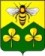 ДУМА САНДОВСКОГО МУНИЦИПАЛЬНОГО ОКРУГАТВЕРСКОЙ ОБЛАСТИ РЕШЕНИЕ22.09.2020                                         пгт. Сандово                                                 № 1ДУМА САНДОВСКОГО МУНИЦИПАЛЬНОГО ОКРУГАТВЕРСКОЙ ОБЛАСТИ РЕШЕНИЕ22.09.2020                                         пгт. Сандово                                                 № 1ДУМА САНДОВСКОГО МУНИЦИПАЛЬНОГО ОКРУГАТВЕРСКОЙ ОБЛАСТИ РЕШЕНИЕ22.09.2020                                         пгт. Сандово                                                 № 1Об определении порядка голосованияпо вопросам повестки дня первогозаседания  Думы Сандовского муниципального округа       РЕШИЛА: